1) voll /2) weitgehend /3) ansatzweise /4) nichtDurchführung:MATERIAL: Internet, Website Prof. Holzheu (http://holzheu-schule.jimdo.com),ERKLÄRUNG: Ich habe den Arbeitsauftrag verstanden.	 NAME:	 ________________________________FEEDBACK:						 UNTERSCHRIFT:  _______________________________							 Wien, am ____________________________________Arbeitsblatt NachhaltigkeitBeschreiben Sie, was man unter Nachhaltigkeit versteht und wo der Begriff herkommt und nenne Sie je ein Beispiel für die 3 Dimensionen der Nachhaltigkeit (Ökologie, Ökonomie, Sozial).Fassen Sie das Video 2 (Nachhaltigkeit und Tourismus) oder 3 (Smartphoneproduktion) zusammen.Überlege was Du persönlich zur Verbesserung der Situation beitragen kannst.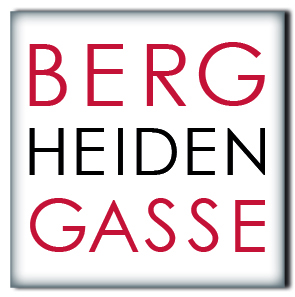 Offenes Lernen:
ArbeitsauftragOffenes Lernen:
ArbeitsauftragOffenes Lernen:
ArbeitsauftragOffenes Lernen:
Arbeitsauftrag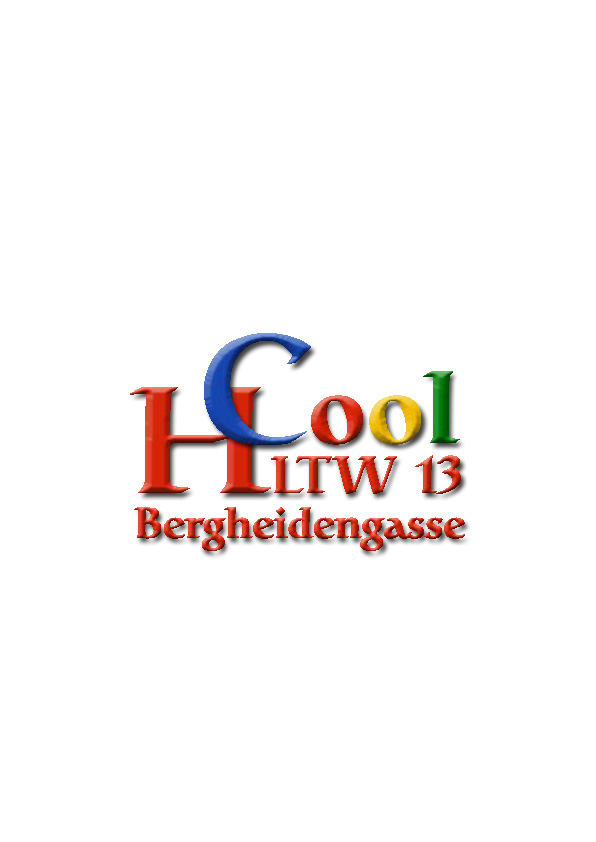 1 HH & HTNachhaltigkeitNachhaltigkeitNachhaltigkeitNachhaltigkeitSchuljahr:
2016/2017Schuljahr:
2016/2017Schuljahr:
2016/2017Schuljahr:
2016/2017Schuljahr:
2016/20171 HH & HTBVWBVWBVWBVWSchuljahr:
2016/2017Schuljahr:
2016/2017Schuljahr:
2016/2017Schuljahr:
2016/2017Schuljahr:
2016/2017Arbeitsbeginn: 23.11.Arbeitsbeginn: 23.11.Fertigstellung: 23.11.Sozialform:… + L= mit LehrerinKontrolle der Abgabe:Kontrolle der Abgabe:Kontrolle der Abgabe:Kontrolle der Abgabe:Kontrolle der Abgabe:Kontrolle der Abgabe:LERNZIELE:LERNZIELE:LERNZIELE:LERNZIELE:LERNZIELE:LERNZIELE:Ziel erreicht:
SelbsteinschätzungZiel erreicht:
SelbsteinschätzungZiel erreicht:
SelbsteinschätzungZiel erreicht:
SelbsteinschätzungLERNZIELE:LERNZIELE:LERNZIELE:LERNZIELE:LERNZIELE:LERNZIELE:1234Ich kann den Betriff Nachhaltigkeit erklärenIch kann den Betriff Nachhaltigkeit erklärenIch kann den Betriff Nachhaltigkeit erklärenIch kann den Betriff Nachhaltigkeit erklärenIch kann den Betriff Nachhaltigkeit erklärenIch kann den Betriff Nachhaltigkeit erklärenIch kann Problembereiche bei der Smartphone Produktion beschreiben.Ich kann Problembereiche bei der Smartphone Produktion beschreiben.Ich kann Problembereiche bei der Smartphone Produktion beschreiben.Ich kann Problembereiche bei der Smartphone Produktion beschreiben.Ich kann Problembereiche bei der Smartphone Produktion beschreiben.Ich kann Problembereiche bei der Smartphone Produktion beschreiben.Ich kann überlegen, was ich selbst zur Verbesserung von Nachhaltigkeit beitragen kann.Ich kann überlegen, was ich selbst zur Verbesserung von Nachhaltigkeit beitragen kann.Ich kann überlegen, was ich selbst zur Verbesserung von Nachhaltigkeit beitragen kann.Ich kann überlegen, was ich selbst zur Verbesserung von Nachhaltigkeit beitragen kann.Ich kann überlegen, was ich selbst zur Verbesserung von Nachhaltigkeit beitragen kann.Ich kann überlegen, was ich selbst zur Verbesserung von Nachhaltigkeit beitragen kann.SOZIALE LERNZIELESOZIALE LERNZIELESOZIALE LERNZIELESOZIALE LERNZIELESOZIALE LERNZIELESOZIALE LERNZIELESOZIALE LERNZIELESOZIALE LERNZIELESOZIALE LERNZIELESOZIALE LERNZIELEIch frage Mitschüler oder den Prof. wenn ich nicht weiter weißIch frage Mitschüler oder den Prof. wenn ich nicht weiter weißIch frage Mitschüler oder den Prof. wenn ich nicht weiter weißIch frage Mitschüler oder den Prof. wenn ich nicht weiter weißIch frage Mitschüler oder den Prof. wenn ich nicht weiter weißIch frage Mitschüler oder den Prof. wenn ich nicht weiter weißNrAufgabe / ProblemstellungSozialformPflicht/Wahlerledigt1.Nach dem Betrachten der folgenden Videos:Nachhaltigkeit: https://www.youtube.com/watch?v=RcNKHQb8QIcUnd 2 oder 3Tourismus: https://www.youtube.com/watch?v=BYSkBldlQrY&t=162sSmartphones: https://www.youtube.com/watch?v=EwPS2m0ZW_obearbeiten Sie das Arbeitsblatt zum Thema NachhaltigkeitPflicht